Wohnung  Am Vogelsang 22c, 16845 Neustadt, EG/mi (821.0017)	1 Zimmer, 33,12 qm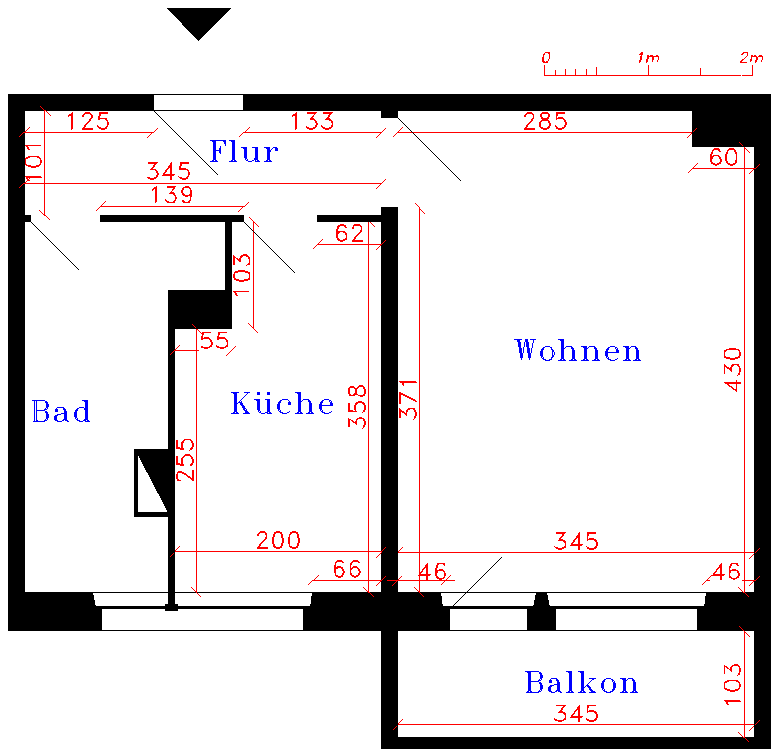 